FCTS e-mail distribution: November 22, 2022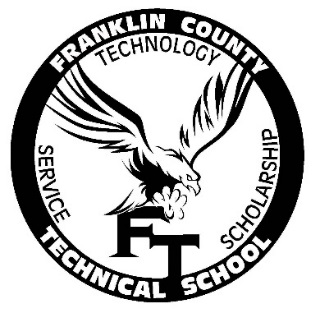 FRANKLIN COUNTY TECHNICAL SCHOOLBuilding & Grounds Sub-Committee MeetingWednesday November 30, 2022		                   Location: Franklin County Technical School									 	 82 Industrial Blvd										 Turners Falls, MA 01376Time:     4:30 PMBUILDING AND GROUNDS MEMBERS:	Don Sluter, Chairman, Dennis Grader, Bryan Camden, Paul Doran, Brad Stafford, Robert DeckerAGENDAI.	Call to Order Building & GroundsII.	Approval of the B&G Minutes of the October 25, 2022			VoteIII.	Electrical Switchgear								Discussion/VoteIV.	Contract Review for Greenfield House Project #1				Discussion/VoteV.	Capital Plan									DiscussionVI	Declaration of Surplus Equipment						VoteV.	OtherThe listing of matters are those reasonably anticipated by the Chair which may be discussed at the meeting.  Not all items listed may in fact be discussed and other items not listed may also be brought up for discussion to the extent permitted by law.cc:   	Richard J. Martin, Superintendent; Brian Spadafino, Principal; Russ Kaubris, Business Manager; Richard Kuklewicz, School Committee Chairman